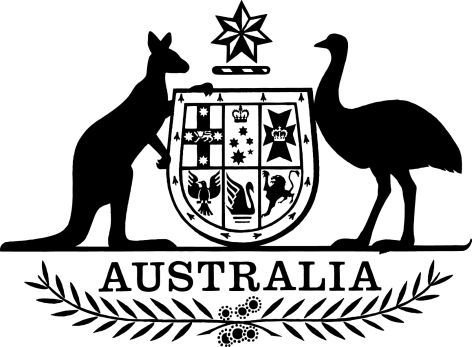 Broadcasting Services (Parental Lock) Amendment Technical Standard 2021 (No.2)The Australian Communications and Media Authority makes the following standard under subsections 130B (1) and 130B (7) of the Broadcasting Services Act 1992.Dated: 2 September 2021Nerida O’Loughlin[signed]MemberChris Jose[signed]Member/General ManagerAustralian Communications and Media Authority1  Name		This is the Broadcasting Services (Parental Lock) Amendment Technical Standard 2021 (No.2).2  Commencement		This instrument commences on the start of the day after the day it is registered on the Federal Register of Legislation.Note:	The Federal Register of Legislation may be accessed, free of charge, at www.legislation.gov.au.3  Authority		This instrument is made under subsections 130B (1) and 130B (7) of the Broadcasting Services Act 1992.4  Amendments		The instrument specified in Schedule 1 is amended as set out in the applicable items in that Schedule. Schedule 1—AmendmentsBroadcasting Services (Parental Lock) Technical Standard 2020 (F2020L01182)1  Subsection 5(1)Insert:designated datacasting service has the meaning given by clause 2A of Schedule 6 to the Act.2  Subsection 5(1), definition of domestic digital television receiverOmit the definition, substitute:domestic digital television receiver means domestic reception equipment that:	(a)	is not a hand-held device; and	(b)	is capable of receiving one or more of the following:	(i)	television programs broadcast or transmitted in SDTV digital mode; 	(ii)	television programs broadcast or transmitted in HDTV digital mode;	(iii)	a designated datacasting service provided under a datacasting licence, transmitted in SDTV digital mode;	(iv)	a designated datacasting service provided under a datacasting licence, transmitted in HDTV digital mode.3  Subsection 5(1) (note to the subsection)Before paragraph (c), insert:	(ba)	datacasting licence;4  Subsection 5(3)Repeal the subsection.